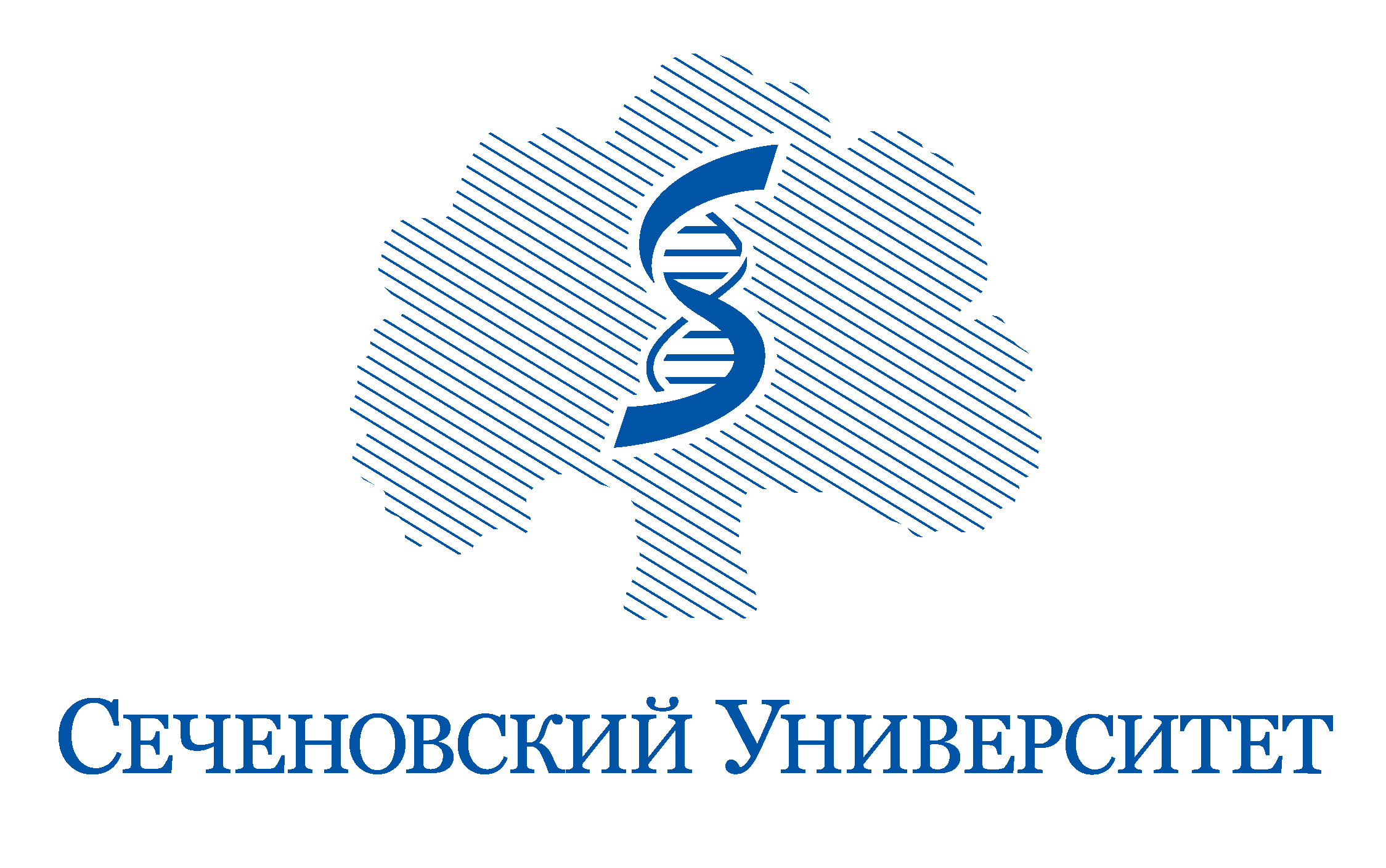 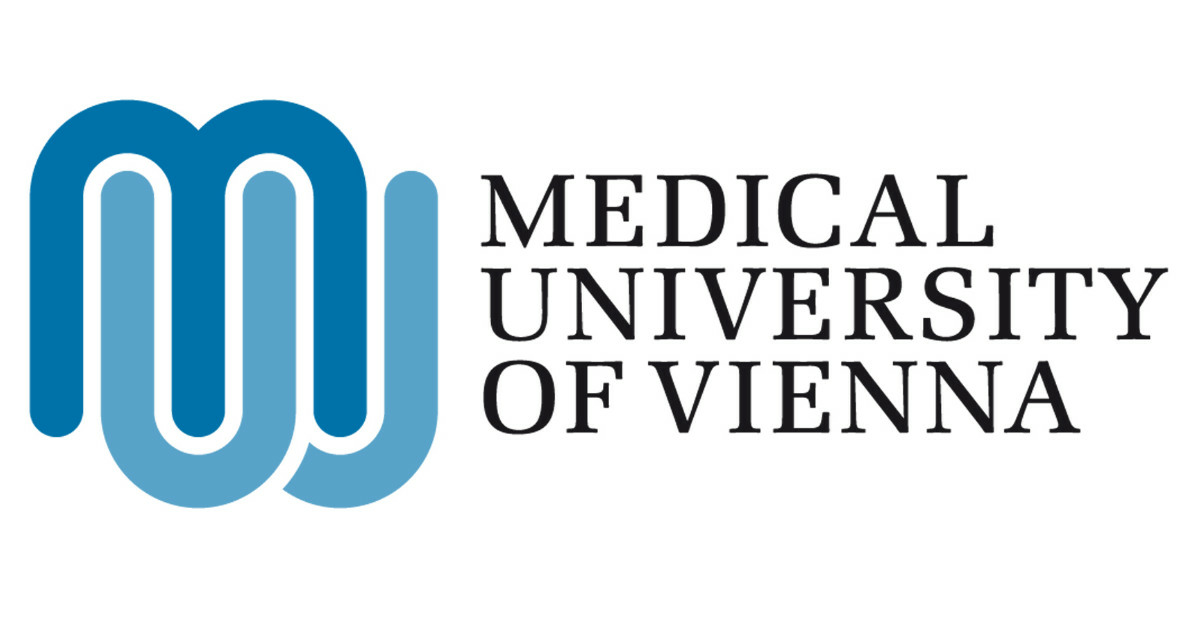 Междисциплинарная конференция«Рак печени: эпидемиология, диагностика, современные подходы к терапии»     Москва 25-27 апреля  2019 г.ДЕНЬ 1: 25 апреля 2019ДЕНЬ 2: 26 апреля 2019ДЕНЬ 3: 27 апреля 201909.30-10.00Регистрация участников09.30-10.00Регистрация участников09.30-10.00Регистрация участниковНаучная сессия 1Председатели: Маттиас Пинтер (Вена), Марина Секачева (Москва)Научная сессия 1Председатели: Маттиас Пинтер (Вена), Марина Секачева (Москва)Научная сессия 1Председатели: Маттиас Пинтер (Вена), Марина Секачева (Москва)10:00-10:30Распространенность ГЦК в мире и РФМарина Секачева10:30-11:00Гепатоцеллюлярная карцинома или рак печени? Терминология и классификацияМарина Секачева11:00-11:30Факторы риска ГЦК и группы скрининга Чавдар Павлов 11:30-12:00Холангиоцеллюлярная карцинома: факторы риска, дифференциальный диагноз и лечениеИгорь Тихонов12:00-12:30Мультипараметрическая МРТ в диагностике ГЦК.Рустам Бахтиозин12:30-14:00 ПЕРЕРЫВ12:30-14:00 ПЕРЕРЫВ12:30-14:00 ПЕРЕРЫВНаучная сессия 2Председатели: Фредрик Ванек (Вена), Чавдар Павлов (Москва)Научная сессия 2Председатели: Фредрик Ванек (Вена), Чавдар Павлов (Москва)Научная сессия 2Председатели: Фредрик Ванек (Вена), Чавдар Павлов (Москва)14:00-14:30Ведение пациентов с ГЦК с позиции терапевта: оценка функции печени, симптоматическая терапия, профилактика осложненийМария Жаркова14:30-15:00  Роль кишечной микробиоты в канцерогенезе ГЦКРоман Масленников, Чавдар Павлов15:00-15:15 Подведение итогов первого дня15:00-15:15 Подведение итогов первого дня15:00-15:15 Подведение итогов первого дняНаучная сессия 3Председатели: Клаус Кацзирек (Вена), Марина Секачева (Москва)Научная сессия 3Председатели: Клаус Кацзирек (Вена), Марина Секачева (Москва)Научная сессия 3Председатели: Клаус Кацзирек (Вена), Марина Секачева (Москва)10:00-10:30Выбор метода лечения пациента с ГЦК. Шкалы ECOG, классификация BCLCМарина Секачева10:30-11:00Резекция печени при ГЦККлаус Кацзирек11:00-11:30Радиочастотная абляция и трансартериальная химиоэмболизацияФредрик Ванек11:30-12:00Миланские критерии. Показания и противопоказания к трансплантация печени при ГЦКАлексей Семенков12:00-13:30 ПЕРЕРЫВ12:00-13:30 ПЕРЕРЫВ12:00-13:30 ПЕРЕРЫВНаучная сессия 4Председатели: Маттиас Пинтер (Вена), Чавдар Павлов (Москва)Научная сессия 4Председатели: Маттиас Пинтер (Вена), Чавдар Павлов (Москва)Научная сессия 4Председатели: Маттиас Пинтер (Вена), Чавдар Павлов (Москва)13:30-14:30Системная терапия ГЦК: таргентная и иммунотерапияМаттиас Пинтер14:30-15:00  Персонализированный  подход к терапии ГЦК.Елена Поддубская15:00-15:30Схемы терапии и прогноз ГЦКМарина Секачева15:30-16:00Вирусные гепатиты и ГЦК: современные возможности противовирусной терапииДжамал Абдурахманов16:00-16:30Паллиативная помощь и нутритивная поддержка пациентовВалерий Лунков16:30-16:45 Подведение итогов второго дня16:30-16:45 Подведение итогов второго дня16:30-16:45 Подведение итогов второго дня9:00-12:30 Клинические демонстрации: Председатели: Марина Секачева (Москва), Чавдар Павлов (Москва)9:00-12:30 Клинические демонстрации: Председатели: Марина Секачева (Москва), Чавдар Павлов (Москва)9:00-12:30 Клинические демонстрации: Председатели: Марина Секачева (Москва), Чавдар Павлов (Москва)9:00-9:30Клинический случайНиколай Багмет9:30-10:00Клинический случайИгорь Тихонов10:00-10:30Клинический случайЕлена Поддубская10:30-11:00Клинический случайДжамал Абдурахманов11:00-11:30Клинический случайАлексей Семенков12.30 Подведение итогов третьего дня12.30 Подведение итогов третьего дня12.30 Подведение итогов третьего дня